 Paralegal Association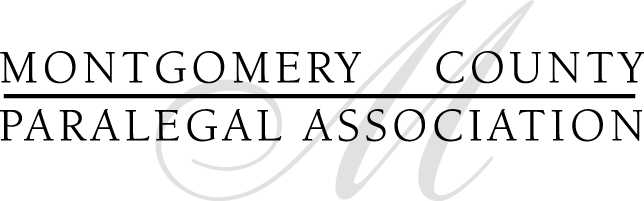 Blue MEMBERSHIP INFORMATION “A paralegal is a person qualified through education, training and/ or work experience to perform substantive legal work that requires knowledge of legal concepts and is customarily performed by an attorney.  This person may be retained or employed by a lawyer, law office, governmental agency, or other entity, or is authorized by administrative, statutory or court authority to perform this work.  The work performed by this person shall be under the ultimate supervision of an attorney.”Membership Categories:Voting Member:	Any person currently employed as a paralegal, legal assistant or any equivalent position and/or who performs paralegal duties as the primary work activity shall be eligible for membership as a “Voting Member”. Associate Member:	Any person who has recently graduated from a formal course of study, upon the completion of which such person is qualified to be employed as a paralegal; Any person whose primary responsibilities and job classification are not paralegal but does perform paralegal duties on a limited basis (full time paralegals do not qualify as Associate Members and must apply as Voting Members); Any person previously employed as a paralegal or equivalent position, subject to approval of the Board and Membership Committee.Student Member:	Any person who is enrolled in a formal course of study, upon completion of which such person would be qualified to be employed as a paralegal, shall be eligible for membership as a “student member”.Dual Member:		Any person who is a member, whether voting, student, or associate, of another NFPA state or county affiliated paralegal association and whose membership dues to NFPA have been paid through such other association for the current year.Membership Category and Dues:Voting:  $80.00		Associate:  $65.00		Student:  $35.00Dual Voting:  $55.00		Dual Associate:  $40.00	Dual Student:  $15.00Thirty Dollars ($30.00) of the dues for Voting Members and Associate Members is applied to the yearly membership dues for the National Federation of Paralegal Associations, Inc.Twenty-Five Dollars ($25.00) of the dues for Student members is applied to the yearly membership dues for the National Federation of Paralegal Associations, Inc.APPLICATION FOR MEMBERSHIPMembership Category:       Voting             Associate             Student		    DualPlease print or type all requested information.Name:		________________________________________________________Address:	________________________________________________________	  	________________________________________________________Home Number:    	________________________ 	Home E-mail:	___________________________Employer:	_________________________________________________________Employer Address:	__________________________________________________                      	__________________________________________________  Business Number:	________________________ 	Business Fax:	 _____________________ Title:	______________________________	Business E-mail: ____________________________Primary Practice Area:	______________________________________________________________ Employment Status:	____ Full Time    ____ Part-time   ______ Temporary  (please check one)Please indicate where you wish to receive MCPA information:	  Work	  HomeNumber of years practicing as a paralegal:	_________Highest degree attained: 	            ____ Graduate      (please check one)Where did you receive your paralegal education:_____________________________________________In lieu of a formal paralegal education, please explain your paralegal background and current job description:________________________________________________________________________________________________________________________________________________________________________________If applying for student membership please complete the following:Name of School: ___________________________________________Graduation date: ___________________________________________If applying for dual membership please complete the following for confirmation purposes:Name of other NFPA-affiliated Association: ____________________________________________________Contact information for association: Name:_______________	Phone or email: _____________________Areas of interest: (please check all that apply)___ Litigation      ___ Criminal     ___ Corporate     ___ Probate/Tax     ___ Labor     ___ Bankruptcy  ___ Real Estate     ___ Family     ___ Collections     ___ Environmental     ___ Patent/Trademark___ Pensions/Employee Benefits    	Other________________________________________________How did you hear about us? ________________________________________________________________Committee Membership:  If you are interested in joining or gathering further information on any of our Committees, please circle any of the following and the Committee Chair will contact you to discuss.     Membership	   Newsletter          Marketing	   Planning   Community Outreach	   Student Affairs	Check here if you do not want your contact information available to other vendors and/or companies besides the Montgomery County Paralegal Association and the National Federation of Paralegal Associations.Have you ever been convicted of a crime? ___  Yes or ____ No   (please circle one) If yes, please explain:  																							I authorize investigation of all statements contained in this application.  I understand that misrepresentation or omission of facts requested is cause for the disqualification for membership in the Montgomery County Paralegal Association.  Renewal dues are payable annually.  Membership status may be changed to reflect current employment.  I will notify MCPA of any change in my employment status and any change of my mailing address.Signature: ____________________________________		Date: ________________Please mail application and check to: Paralegal Association Blue *Please make checks payable to: “ Paralegal  Association”All information may be subject to verification.***Please allow 4 to 6 weeks for processing.***FOR ASSOCIATION USE ONLYDues Payment Received:		Amount:		Date of Board Approval:Membership Category:		Check#: